Vorstand Mensa Verein Max-Planck.-Gymnasium Nürtingen 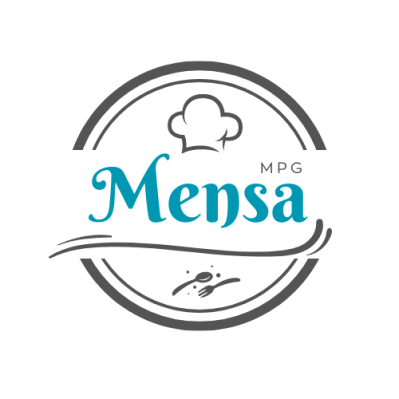 Helfen Sie uns den langfristigen Erhalt der Mensa am Max-Planck-Gymnasium zu sichern!!!Wir, der Mensa-Verein des Max-Planck Gymnasiums, organisieren seit über 20 Jahren den Betrieb der Schulmensa an unserem Gymnasium. Die ehrenamtlich arbeitende Vorstandschaft leitet das Küchenteam um unsere Köchin an, unterstützt den täglichen Betrieb, rekrutiert ehrenamtliche Helfer (zur Zeit fast 50) aus der Elternschaft und begleitet Schüler bei Aktionen. Außerdem steht das Team mit Rat und Tat unseren Schülerfirmen zur Seite und arbeitet bei größeren Events eng mit der Schulleitung zusammen.Von Montag bis Donnerstag versorgen wir die Schüler/innen und Lehrerschaft in den Pausen mit wechselnden Snacks, Getränken und abwechslungsreichem warmen Mittagessen, sowie einer ToGo Variante für Jene, die nur wenig Zeit zwischen den Unterrichtsstunden haben. Im Schnitt zaubern wir hier ca. 100 Portionen pro Tag für eine ausgewogene Ernährung vor Ort, ohne, dass die Schüler/innen das Schulgelände verlassen müssen. Finanziert werden wir durch einen Grundzuschuss der Stadt, durch den Erlös des Verkaufs, sowie durch Spenden unterschiedlichster Art. Der Zuschuss der Stadt unterliegt natürlich einer regelmäßigen Überprüfung bezüglich der Akzeptanz bei den Schülern. Die wird u.a. an den ausgegebenen Mahlzeiten bemessen.Da es unser Ziel ist eine gesunde, aber auch nachhaltige Verpflegung anbieten zu können, möchten wir gerne das Bestellsystem MinTec anschaffen. Dieses System ermöglicht es uns exakter die Anzahl der Portionen zu kalkulieren, wodurch der Lebensmittelüberschuss durch eine feste Bestellung auf fast Null reduziert werden kann. Durch eine Vorbestellung online ist die Abwicklung des Bezahlvorgangs schon im Vorfeld gesichert und vor Ort muss nur noch eine Karte eingescannt werden. Dies beschleunigt den Ausgabevorgang und verkürzt die leider häufig langen Schlangen. Wir erwarten damit auch, dass noch mehr Schüler unser Angebot in der begrenzten Pausenzeit wahrnehmen können. Durch die vorherigen Bestellungen können wir zudem besser auf spezielle Wünsche wie beispielsweise Allergien eingehen. Doch um dieses Bestellsystem anschaffen zu können benötigen wir Ihre Hilfe!!!Egal ob mit einer kleinen Spende oder aber auch gerne mit einem größeren Betrag, jeder Cent bringt uns schneller an unser Ziel und Sie helfen uns die wichtige Arbeit der Mensa langfristig weiter voran zu bringen.Spendenkonto:		Mensa Verein MPG NT e.V.Volksbank Mittlerer Neckar AG DE63 6129 0120 0158 1180 06Stichwort: Bestellsystem Für Fragen stehen wir Ihnen natürlich jederzeit zur Verfügung unter der 0172/7317971 oder per Mail an mensa-mpg@gmx.de.Simone Kimmerle und Donata Wegener